The Asan Institute for Policy Studies will co-host the ‘Nuclear Knowledge Summit’ with Clingendeal Netherlands Institute of International Relations and the Fissile Materials Working Group (FMWG) from March 21st to 22nd in Amsterdam.Under the overarching theme of “Towards Sustainable Nuclear Security”, Gary Samore(former White House Coordinator for WMD and Arms Control), Robert Gallucci(president of the John D. and Catherine T. MacArthur Foundation) and Han Sung-Joo(former Foreign Minister of the Republic of Korea) will be among the 200 leading nuclear security experts and NGO participants to discuss the future of the international nuclear security regime.The ‘Nuclear Knowledge Summit’ will be comprised of four panels covering the topics as follow: developments in sustainable nuclear security, nuclear security regime cohesion, regional approaches to nuclear security, information sharing and peer review, and advancements in the security of fissile material and radiological sources. The institute established the Asan Nuclear Policy and Technology Center (ANPTC) following the success of the Asan Plenum titled “Our Nuclear Future.” To formulate innovative policy alternatives and facilitate networking among international nuclear experts, the Asan Institute has organized various activities such as the Asan Nuclear Forum and co-hosted conferences with the Nuclear Security Governance Experts Group (NSGEG).Nuclear Knowledge Summit (NKS): The NKS is one of the official side events of the 2014 Nuclear Security Summit in Hague. The purpose of NKS is to support the Nuclear Security Summit (NSS) process by expanding the discussions on topics related to the political agenda and facilitating the exchange of information and knowledge among nuclear security experts from all around the world.- 2010 Washington Nuclear Security Summit Side Event: NGO Summit- 2012 Seoul Nuclear Security Summit Side Event: Nuclear Security Symposium Summit Agenda 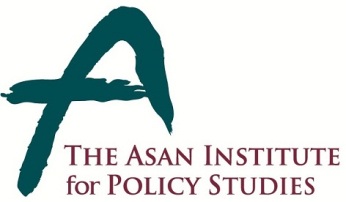 Press Release  Press Release  March 17, 2014For Immediate Release Total of 3PagesContact Point: Ms Heesun Kim02-3701-7387communications@asaninst.orgShin Chang-hoon, director of the Global Governance Center at the institute, will participate in the Nuclear Knowledge Summit and the Nuclear Security Summit. He will also participate media briefing session hosted by the Dutch Ministry of Foreign Affairs and will provide comments on ‘the Hague Communiqué.’About the Asan Institute for Policy StudiesThe Asan Institute for Policy Studies is an independent think tank that provides innovative policy solutions and spearheads public discourse on the core issues in Korea, East Asia and the world. Our goal is to assist policymakers to make better informed and mutually beneficial policy decisions. The Asan Institute, established in 2008, has successfully hosted a series of international conferences including the Asan Plenum, the Asan China Forum and the Asan Nuclear Forum and published a number of books such as China’s Foreign Policy, Japan in Crisis, The Arab Spring, Escape From Camp 14 and The Orphan Master’s Son. The Asan Insitute for Policy Studies ranked 6th in "Top 45 Think Tanks in China, India, Japan and the Republic of Korea" and was the only domestic think tank that was selected in the "Best Think Tank Conference" by Think Tanks and Civil Societies Program at the University of Pennsylvania.AppendixTimeProgramNote3.21(Fri)9:30Opening9:45Keynote 1Han Sung-Joo, former Foreign Minister of the Republic of Korea10:15break10:45Panel 1 - Improving regime cohesion Gary Samore (Chair)Director Shin Chang-hoon12:15NIS - views from the nuclear industry summit13:00lunch14:00Panel 2 - Regional approaches to nuclear security15:30break16:00Cyber security in the context of nuclear security17:00Panel 3 - information sharing and peer review19:00dinnerPresident Hahm Chaibong3. 22(Sat)9:30Keynote 2President Robert Gallucci10:15Panel 4 - Advancing the security of fissile materials and radiological sourcesPark Jiyoung,research fellow12:15Closing12:45lunch